Директору МБОУ«Средняя общеобразовательная школа №4»Калагиной М.В.Заявление                                                                                               фамилия имя отчество Дата рождения: Наименование документа, удостоверяющего личность      паспорт       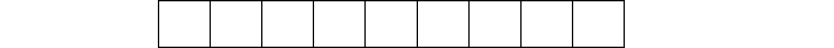 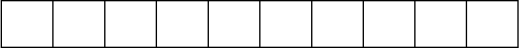 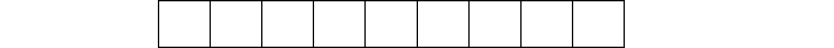 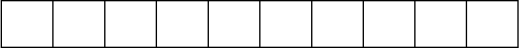 Прошу зарегистрировать меня для участия в итоговом    сочинении 	изложении 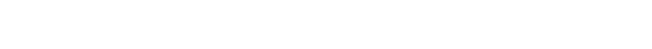 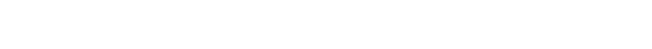 для получения допуска к государственной итоговой аттестации по образовательным программам среднего общего образования. Прошу для написания итогового сочинения (изложения) создать условия, учитывающие состояние здоровья, особенности психофизического развития, подтверждаемые:  копией рекомендаций психолого-медико-педагогической комиссии  оригиналом или заверенной в установленном порядке копией справки, подтверждающей факт установления инвалидности, выданной федеральным государственным учреждением медико- социальной экспертизы  Указать дополнительные условия, учитывающие состояние здоровья, особенности психофизического развития 	увеличение продолжительности написания итогового сочинения (изложения) на 1,5 часа	иное (указать при необходимости) _________________________________________________________ _________________________________________________________ _________________________________________________________ _________________________________________________________ (иные дополнительные условия/материально-техническое оснащение, учитывающие состояние здоровья, особенности психофизического развития, сдача итогового сочинения (изложения) в устной форме по медицинским показаниям и др.) Согласие на обработку персональных данных прилагается. C Памяткой о порядке проведения итогового сочинения (изложения) ознакомлен (-а) Подпись заявителя /___________________________ (ФИО) 	« 	» 	20 22 г.  Контактный телефон Регистрационный номер Я,   . . 